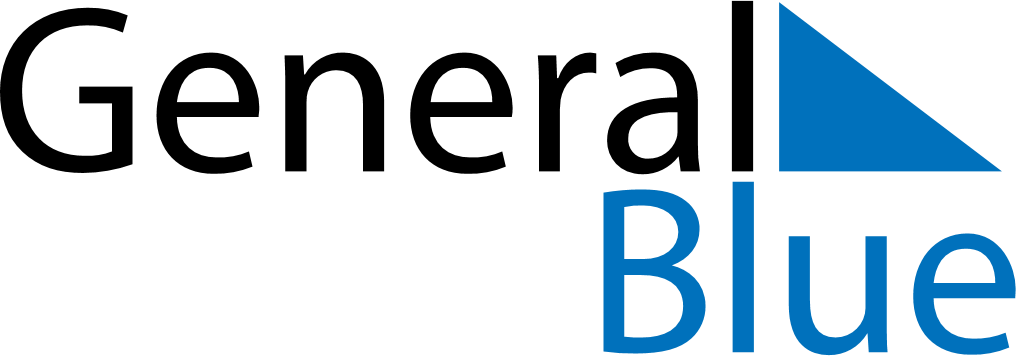 April 2024April 2024April 2024April 2024April 2024April 2024East Devonport, Tasmania, AustraliaEast Devonport, Tasmania, AustraliaEast Devonport, Tasmania, AustraliaEast Devonport, Tasmania, AustraliaEast Devonport, Tasmania, AustraliaEast Devonport, Tasmania, AustraliaSunday Monday Tuesday Wednesday Thursday Friday Saturday 1 2 3 4 5 6 Sunrise: 7:30 AM Sunset: 7:06 PM Daylight: 11 hours and 36 minutes. Sunrise: 7:31 AM Sunset: 7:04 PM Daylight: 11 hours and 33 minutes. Sunrise: 7:32 AM Sunset: 7:03 PM Daylight: 11 hours and 30 minutes. Sunrise: 7:33 AM Sunset: 7:01 PM Daylight: 11 hours and 28 minutes. Sunrise: 7:34 AM Sunset: 6:59 PM Daylight: 11 hours and 25 minutes. Sunrise: 7:35 AM Sunset: 6:58 PM Daylight: 11 hours and 22 minutes. 7 8 9 10 11 12 13 Sunrise: 6:36 AM Sunset: 5:56 PM Daylight: 11 hours and 20 minutes. Sunrise: 6:37 AM Sunset: 5:54 PM Daylight: 11 hours and 17 minutes. Sunrise: 6:38 AM Sunset: 5:53 PM Daylight: 11 hours and 14 minutes. Sunrise: 6:39 AM Sunset: 5:51 PM Daylight: 11 hours and 12 minutes. Sunrise: 6:40 AM Sunset: 5:50 PM Daylight: 11 hours and 9 minutes. Sunrise: 6:41 AM Sunset: 5:48 PM Daylight: 11 hours and 6 minutes. Sunrise: 6:42 AM Sunset: 5:47 PM Daylight: 11 hours and 4 minutes. 14 15 16 17 18 19 20 Sunrise: 6:43 AM Sunset: 5:45 PM Daylight: 11 hours and 1 minute. Sunrise: 6:44 AM Sunset: 5:44 PM Daylight: 10 hours and 59 minutes. Sunrise: 6:46 AM Sunset: 5:42 PM Daylight: 10 hours and 56 minutes. Sunrise: 6:47 AM Sunset: 5:40 PM Daylight: 10 hours and 53 minutes. Sunrise: 6:48 AM Sunset: 5:39 PM Daylight: 10 hours and 51 minutes. Sunrise: 6:49 AM Sunset: 5:37 PM Daylight: 10 hours and 48 minutes. Sunrise: 6:50 AM Sunset: 5:36 PM Daylight: 10 hours and 46 minutes. 21 22 23 24 25 26 27 Sunrise: 6:51 AM Sunset: 5:35 PM Daylight: 10 hours and 43 minutes. Sunrise: 6:52 AM Sunset: 5:33 PM Daylight: 10 hours and 41 minutes. Sunrise: 6:53 AM Sunset: 5:32 PM Daylight: 10 hours and 38 minutes. Sunrise: 6:54 AM Sunset: 5:30 PM Daylight: 10 hours and 36 minutes. Sunrise: 6:55 AM Sunset: 5:29 PM Daylight: 10 hours and 33 minutes. Sunrise: 6:56 AM Sunset: 5:27 PM Daylight: 10 hours and 31 minutes. Sunrise: 6:57 AM Sunset: 5:26 PM Daylight: 10 hours and 29 minutes. 28 29 30 Sunrise: 6:58 AM Sunset: 5:25 PM Daylight: 10 hours and 26 minutes. Sunrise: 6:59 AM Sunset: 5:23 PM Daylight: 10 hours and 24 minutes. Sunrise: 7:00 AM Sunset: 5:22 PM Daylight: 10 hours and 21 minutes. 